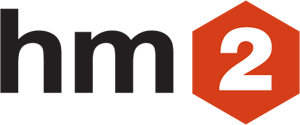 Developer API Guide1. Prerequisites2. Troubleshooting3. Using the JSON API / Testing Tool4. C# Demo Project5.  Holdem Manager Query Language (HMQL)6. Querying for Hands7. Querying for Stats and Reports8. Querying for Hand Histories9. Appendix: Hands Properties10. Appendix: Stats Properties1. PrerequisitesIn order to access the Holdem Manager 2 (HM2) API interface the following conditions must be met:HM2 has been installed with a valid licenseHM2 is runningWithin HM2: a Hero has been selected and the database you wish to query is the current “active” databaseHM2 has access to open a non privileged TCP port (8001)You are not required to change any settings within the HM2 client to enable API access, this was done intentionally to maximize compatibility with 3rd party tools.Testing the API connectionThe simplest way to test the API interface is to open your browser to following test URL:http://localhost:8001/Query?q=select * from hands limit 55You should see JSON hand results returned: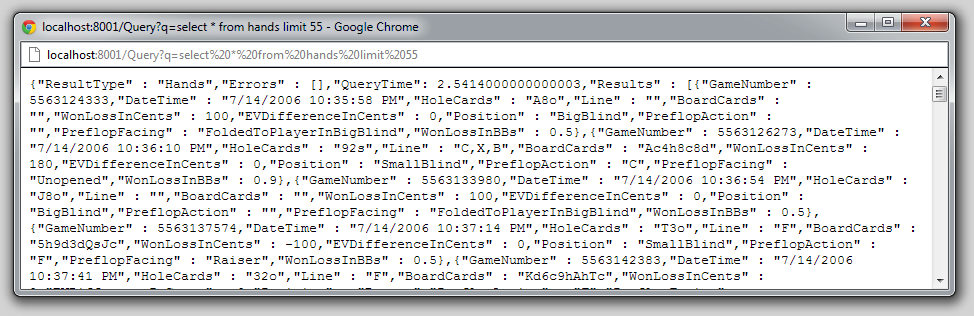 2. TroubleshootingEnsure you are running the latest version of HM2 (older versions do not have the API server)Ensure Windows Firewall is disabled or an exception is placed to allow TCP connections to port 8001 http://www.dummies.com/how-to/content/how-to-open-a-port-in-the-windows-7-firewall.htmlEnsure an Active Database and Hero has been selected within the HM2 client software3. Using the JSON API You can access the API by directly hitting the JSON interface with your browser or by using the HMQL report in HM2, go to HM2 reports, select more reports in the ribbon and select the HMQL report which automatically parses results into the datagrid.API Testing ToolThe test API client facilitates development of 3rd party tools by providing a convenient interface to run queries which are returned in both a datagrid as well as raw JSON. You can download this API here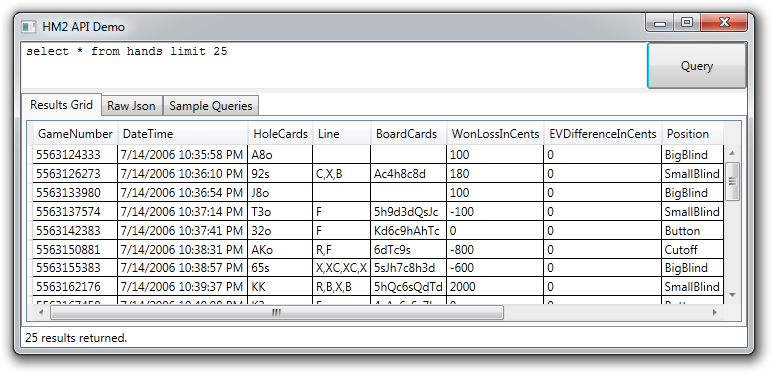 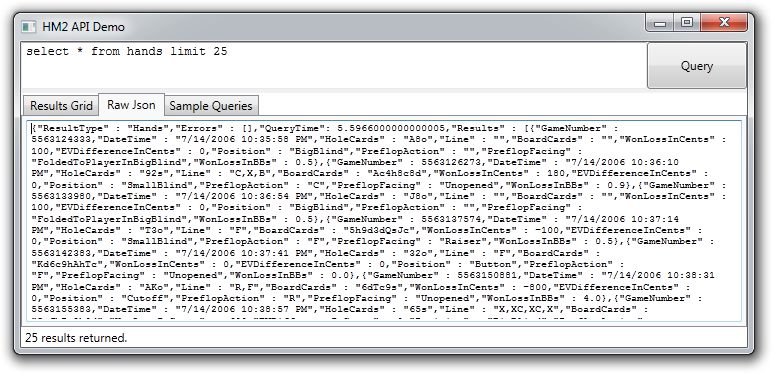 HMQL Report in HM2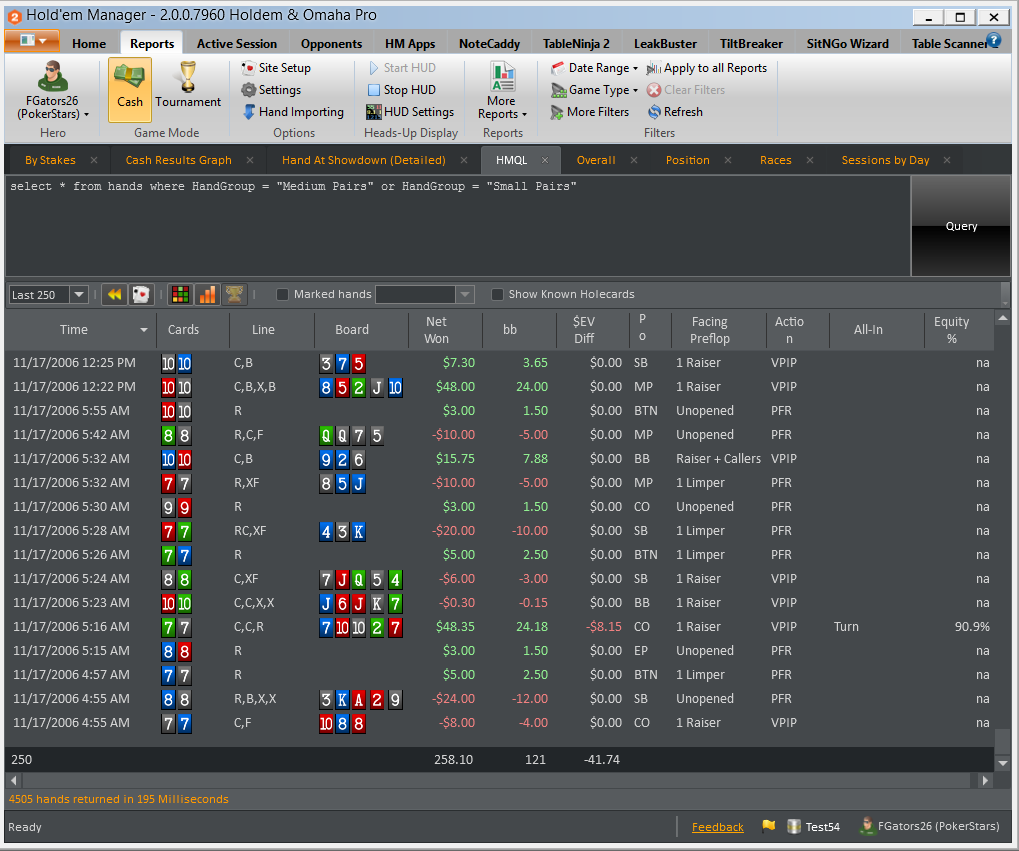 Hitting the JSON Interface DirectlyBy opening your browser to http://localhost:8001/Query?q=<HMQL QUERY> you can access the JSON interface directly.For example, hitting the following URL:http://localhost:8001/Query?q=select * from hands limit 55Would return raw JSON which includes the first 55 hands in the database:4. C# Demo ProjectThis is only available to internal developers and is not applicable to the scope of this document5. Holdem Manager Query LanguageHoldem Manager Query Language (HMQL) is the queryable language of the API which is similar in syntax to MySQL or PostgreSQL.  There are currently three types of JSON results you can return: hands, stats or handhistories.The basic format is as follows:select * from [hands|stats|handhistories] <optional where clause> <optional sort clause> <optional limit clause>;<optional skip clause>The easiest way to get the hang of it is to look at a few examples.6. Querying for HandsA hands query provides similar results to the HM2 hands grid:{"ResultType" : "Hands","Errors" : [],"QueryTime": 5.1537000000000006,"Results" : [{"GameNumber" : 5563124333,"DateTime" : "7/14/2006 10:35:58 PM","HoleCards" : "A8o","Line" : "","BoardCards" : "","WonLossInCents" : 100,"EVDifferenceInCents" : 0,"Position" : "BigBlind","PreflopAction" : "","PreflopFacing" : "FoldedToPlayerInBigBlind","WonLossInBBs" : 0.5},{"GameNumber" : 5563126273...]}The following examples demonstrate various constructions of select from hands queries that include AND, OR, LIMIT and ORDER BY operators.   Strings must be encapsulated by single quotes (‘) and numeric values can be compared using >,<,>=,<= or = operators.   Grouping is allowed by using parenthesis.Where Clauseselect * from hands where SawFlop = trueNumeric Property using Greater Thanselect * from hands where HandBigBlindSize > 100String Property and Or Clauseselect * from hands where HandGroup = “Medium Pairs” or HandGroup = “Small Pairs”Date Propertyselect * from hands where HandTimestamp > {d “2012-01-01”}And Clauseselect * from hands where SawFlop = true and SawTurn = trueOrder By Clause Ascendingselect * from hands where SawFlop = false order by GameNumber ascOrder By Clause Descendingselect * from hands where SawFlop = false order by GameNumber descLimit Clauseselect * from hands limit 5Limit and Skip Clause (limit to 5 results starting at result 15)select * from hands where FlopContinuationBetSuccess=true limit 5;15Grouping with AND/ORselect * from hands where (DidPFR = true) AND (PositionAsInt = 5 OR PositionAsInt = 6) AND (FirstRaiserPositionType = 1)7. Querying for Stats/ReportsIt is also possible to query for specific stats or to generate an entire report.  Where clauses work the same way as within a hands query.  The GROUP BY operator allows you to aggregate stats on single or multiple stats.  A full list of queryable stats is available in the appendix at the end of this document.A Simple Stats Queryselect StatTotalHands, StatVPIP from statswould result in the following JSON response:{"ResultType" : "Stats","Errors" : [],"QueryTime": 78.075,"Results" : [{"TotalHands":"34,558","VPIP":"0.26"}]}Where Clauseselect StatTotalHands, StatVPIP from stats where SawFlop = falseGrouping Stats on a Single Statselect StatTotalHands,StatPlayerNameAndSite,StatFullRingPosition,StatNetAmountWon,StatBigBlindsPer100,StatVPIP,StatPFR,StatThreeBet,StatWentToShowdown,StatWonShowdown,StatPostflopAggression,StatPostflopAggressionPercentage from stats group by StatPlayerNameAndSitewould result in the following JSON response:{"ResultType" : "Stats","Errors" : [],"QueryTime": 183.6371,"Results" : [{"Player":"FGators26 (PS)","Position":"\"CO\"","Agg":"2.15","WTSD%":"0.29","W$SD%":"0.53","Agg%":"0.24","TotalHands":"34,558","bb100":"8.67","NetWon":"-103,149.00","PFR":"0.14","VPIP":"0.26","3Bet":"0.04"}]}Grouping Stats by Multiple Statsselect statgametypedescription, stattotalhands from stats group by statgametypedescription, statplayernameandsiteresults in: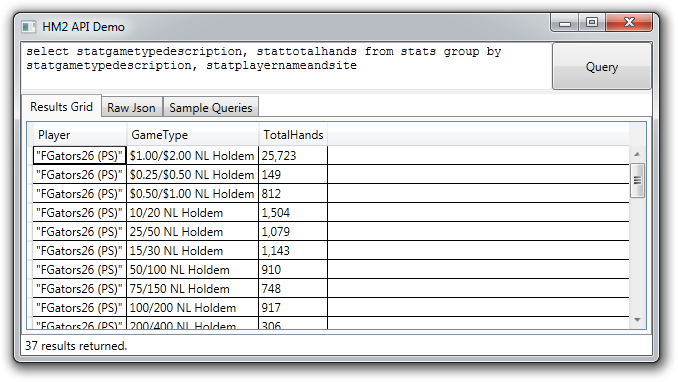 8. Querying for Hand HistoriesIt it is possible you may need to retrieve the raw hand history for a specific hand to perform custom computation.  HMQL provides a very basic mechanism for the retrieval of the original hand history:select * from handhistories where GameNumberString="5563124333"Results in the following JSON response:{"ResultType" : "HandHistories","Errors" : [],"QueryTime": 0.0,"HandHistory" : "PokerStars Game #5563124333:  Hold'em No Limit ($1/$2) - 2006/07/15 - 00:35:58 (ET)\nTable 'Georgia' 6-max Seat #3 is the button\nSeat 1: WSU Slacker ($269.25 in chips) \nSeat 3: FGators26 ($200 in chips) \nWSU Slacker: posts small blind $1\nFGators26: posts big blind $2\n*** HOLE CARDS ***\nDealt to FGators26 [Ac 8d]\nWSU Slacker: folds \nFGators26 collected $2 from pot\nFGators26: doesn't show hand \n*** SUMMARY ***\nTotal pot $2 | Rake $0 \nSeat 1: WSU Slacker (small blind) folded before Flop\nSeat 3: FGators26 (button) (big blind) collected ($2)\n"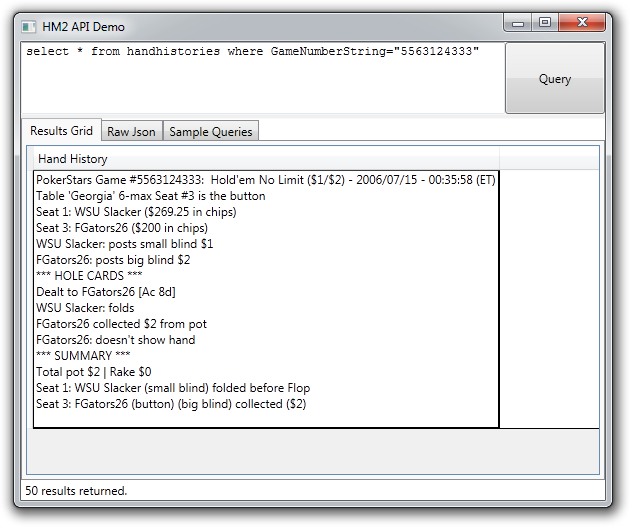 9. Appendix of Queryable Hands PropertiesPlease Note: At this time enums are not supported but it is on the todo listPreflopbool NoPFRPossibleDueToStackSizesbool No3BetPossibleDueToStackSizesbool No4BetPossibleDueToStackSizesbool No5BetPossibleDueToStackSizesbool No6BetPossibleDueToStackSizesRaise Possible due to stack sizesbool NoFlopFirstRaisePossibleDueToStackSizesbool NoFlopSecondRaisePossibleDueToStackSizesbool NoTurnFirstRaisePossibleDueToStackSizesbool NoTurnSecondRaisePossibleDueToStackSizesbool NoRiverFirstRaisePossibleDueToStackSizesbool NoRiverSecondRaisePossibleDueToStackSizesFacing Shove or Squeezebool FacingOpenShoveWithNoCallersbool FacingOpenShoveWithCallersbool FacingOpenShovebool FacingOpenShoveAfterCallWithNoCallersbool FacingOpenShoveAfterCallWithCallersbool FacingOpenShoveAfterCallbool FacingSqueezeAsRaiserbool FacingSqueezeAsCallerMax Street SeenStreetType MaxStreetSeenByOpponentHeroHolecard, board cardsbyte HoleCard1byte HoleCard2byte HoleCard3byte HoleCard4byte BoardCard1byte BoardCard2byte BoardCard3byte BoardCard4byte BoardCard5Actionbyte PreflopActionValuebyte FlopActionValuebyte TurnActionValuebyte RiverActionValuestring RiverActionsStringstring TurnActionsStringAll inbool AllInOnFlopbool AllInOnFlopOrEarlierbool AllInOnPreflopbool AllInOnRiverbool AllInOnTurnbool AllInOnTurnOrEarlierint StreetWentAllInAsIntMiscbool DefendedTwoOrMoreRaisersstring getHandTimeStampdecimal HandAnteSizedecimal HandBigBlindSizeint HandPokerGameAsIntDateTime HandTimestampint SeatNumberstring ShortGameTypeDescriptionlong SklanskyBucksInCentsHand Markingsbool SuckoutsHandmarkingExistsbool BadBeatsHandmarkingExistsbool BluffHandmarkingExistsHand Groupingsstring HandGroupstring HandGroupOmahaGame/Table/Pot
string GameNumberStringstring GameTypeDescriptionint GameTypeint GameTypeIDbool GeneralHandmarkingExistsbool DealtPocketPairstring Blindsint ButtonOffsetdecimal HandSmallBlindSizeshort[] HoleCardsAsIntArraystring HoleCardStringbool IsTourneybool IsHandPlayableint PlayerIDshort PokerSiteHMClass.SubSiteType PokerSubSiteint PokerSubsiteAsIntshort PokerSiteTypeGIint PokerTableIDstring StakesStringstring TableNameint TableSizebool wentBustoOnThisHandshort[] WinningHoleCardsstring WinningPlayerNamebool WonHandstring Linestring BoardCardsPotdecimal PostAmountPreflopdecimal PotSizeAfterFloplong PotSizeAfterFlopInCentsdecimal PotSizeAfterPrefloplong PotSizeAfterPreflopInCentsdecimal PotSizeAfterRiverlong PotSizeAfterRiverInCentsdecimal PotSizeAfterTurnlong PotSizeAfterTurnInCentslong FinalPotSizeInBBlong FinalPotSizeInCentsdouble FlopPotSizeInBBdouble TurnPotSizeInBBdouble RiverPotSizeInBBdouble AfterRiverPotSizeInBBDrawsint GutshotStraightDrawsint MadeStraightDrawsint NutStraightDrawsint OpenEndedStraightDrawsint GutshotStraightDrawsToBeatNutsint GutshotStraightDrawsToBeatNutsOnFlopint GutshotStraightDrawsToBeatNutsOnTurnint GutshotStraightDrawsToBeatNutsOnRiverint OpenEndedStraightDrawsToBeatNutsint OpenEndedStraightDrawsToBeatNutsOnFlopint OpenEndedStraightDrawsToBeatNutsOnTurnint OpenEndedStraightDrawsToBeatNutsOnRiverBetbool BetFlopbool BetOrRaisedFlopbool BetOrRaisedRiverbool BetOrRaisedTurnbool BetRiverbool BetTurnCalledbool CalledFlopContinuationBetbool CalledPreflopFiveBetbool CalledPreflopFourBetbool CalledPreflopThreeBetbool CalledPreflopTwoOrMoreRaisersbool CalledRiverContinuationBetbool CalledTurnContinuationBetbool CallRiverCheckedbool CheckCallFlopbool CheckCallRiverbool CheckCallTurnbool CheckFlopbool CheckFoldFlopbool CheckFoldRiverbool CheckFoldTurnbool CheckRaiseFlopbool CheckRaiseRiverbool CheckRaiseTurnbool CheckRiverbool CheckTurnCouldbool CouldColdCallbool CouldColdFourBetbool CouldFiveBetbool CouldFourBetbool CouldLimpbool CouldLimpUnopenedPotbool CouldSqueezebool CouldThreeBetDidbool DidColdCallbool DidFiveBetbool DidFourBetbool DidLimpbool DidLimpUnopenedPotbool DidPFRbool DidRaiseUnraisedPotbool DidSqueezebool DidThreeBetbool DidVPIPRake/EVshort RakeAmountInCentsdouble EffectiveMdouble EffectiveMCompdouble EffectiveStackSizeInBBslong EffectiveStackSizeInCentsshort EquityPCTWhenAllinlong EVDifferenceInCentsdouble EVEquitydouble EvEquityPercentstring EVEquityStringdecimal ExpectedAllInEarningsForHandshort HandRakeAmountInCentsdecimal AccurateRakeAmountdecimal ICMDifferenceint ICMDollarsWonInCentsdecimal RakeAmountFacingbool FacingAllInBetbool FacingFlopAllInbool FacingFlopContinuationBetbool FacingLimpedPotPreflopbool FacingOpenedPotPreflopbool FacingPreflopAllInbool FacingPreflopFiveBetbool FacingPreflopFourBetbool FacingPreflopLimpRaisebool FacingPreflopThreeBetbool FacingPreflopTwoOrMoreRaisersbool FacingRiverAllInbool FacingRiverContinuationBetbool FacingStealbool FacingStealCalledbool FacingStealDefendedbool FacingStealFoldedbool FacingStealRaisedbool FacingTurnAllInbool FacingTurnContinuationBetbool FacingUnopenedPotPreflopbool FacingUnraisedPotPreflopMadebool MadeAllInBetFirstshort FirstLimperPositionTypestring FirstRaiserPlayerNameshort FirstRaiserPositionTypestring FirstThreeBetPlayerNameshort FirstThreebetPositionType3betbool ThreeBetInPositionbool ThreeBetOutOfPositionFlopstring FlopActionsStringlong FlopBetAmountInCentslong FlopCallAmountInCentsbool FlopCallvsBetAndCallbool FlopCallvsBetAndRaisebool FlopCallvsCheckRaisebool FlopCallvsDonkBetshort[] FlopCardsAsIntArraybool FlopCheckRaiseOccuredbool FlopContinuationBetMadebool FlopContinuationBetPossiblebool FlopContinuationBetSuccessbool FlopDonkBetint FlopEquityVsRandombool FlopFacingBetbool FlopFacingBetAndCallbool FlopFacingBetAndRaisebool FlopFacingBetCallbool FlopFacingBetFoldshort FlopFacingBetPctOfPotbool FlopFacingBetRaisebool FlopFacingDonkBetbool FlopFacingRaisebool FlopFacingRaiseCallbool FlopFacingRaiseFoldshort FlopFacingRaisePctOfPotbool FlopFacingRaiseRaiseint FlopFlushDrawValueIntbool FlopFoldvsBetAndCallbool FlopFoldvsBetAndRaisebool FlopFoldvsCheckRaisebool FlopFoldvsDonkBetbool FlopHappenedshort FlopMadeBetPctOfPotint FlopMadeHandValueIntshort FlopMadeRaisePctOfPotbool FloppedSetbool FlopRaisevsBetAndCallbool FlopRaisevsBetAndRaisebool FlopRaisevsCheckRaisebool FlopRaisevsDonkBetshort FlopRelativePositionint FlopStraightDrawValueIntint FlopTotalBetsAndRaisesint FlopTotalCallsFoldedbool FoldedToFlopContinuationBetbool FoldedToPreflopFiveBetbool FoldedToPreflopFourBetbool FoldedToPreflopThreeBetbool FoldedToPreflopTwoOrMoreRaisersbool FoldedToRiverContinuationBetbool FoldedToTurnContinuationBetCurrencyint HandCurrencyAsIntHerobool HeroSawFlopbool HeroSawRiverbool HeroSawTurnbool IsHeroPositionbool InPositionOnFlopbool InPositionOnRiverbool InPositionOnTurnbool IsInBBbool IsInSBbool OutOfPositionOnFlopbool OutOfPositionOnRiverbool OutOfPositionOnTurnint PositionAsIntWinningsdecimal NetAmountWonlong NetAmountWonInCents    decimal NetBigBlindsWondecimal NetBigBlindsWonOrLoststring StrNetAmountWondecimal TotalAmountWageredstring TournamentBuyinInCentsStringdecimal WinningPlayerNetAmountWonSaw Street by number of playersint NumberOfPlayersint NumberOfPlayersSawFlopint NumberOfPlayersSawRiverint NumberOfPlayersSawShowdownint NumberOfPlayersSawTurnSaw Streetbool SawFlopbool SawFlopNoAllInbool SawRiverbool SawRiverNoAllInbool SawShowdownbool SawShowdownNoAllInbool SawTurnbool SawTurnNoAllInVillain checked cbet pot vs player positionbool OpponentCheckedFlopContinuationBetAndPlayerIsInPositionbool OpponentCheckedFlopContinuationBetAndPlayerIsOutOfPositionbool OpponentCheckedRiverContinuationBetAndPlayerIsInPositionbool OpponentCheckedRiverContinuationBetAndPlayerIsOutOfPositionbool OpponentCheckedTurnContinuationBetAndPlayerIsInPositionbool OpponentCheckedTurnContinuationBetAndPlayerIsOutOfPositionPreflopint PreflopActionFacingPlayerAsIntstring PreflopActionsStringlong PreflopBetAmountInCentslong PreflopCallAmountInCentsbool PreflopCallFirstbool PreflopLimpCallbool PreflopLimpFoldbool PreflopLimpRaisedouble PreflopOpenPotAmountInBBdouble PreflopPlayerActionAmountInBBsAllActionsbool PreflopRaiseFirstRaisedbool RaisedFlopContinuationBetbool RaisedPreflopFiveBetbool RaisedPreflopFourBetbool RaisedPreflopThreeBetbool RaisedPreflopTwoOrMoreRaisersbool RaisedRiverContinuationBetbool RaisedTurnContinuationBetbool RaiseFirstActionRiver Betlong RiverBetAmountInCentsRiver Calllong RiverCallAmountInCentsbool RiverCallvsBetAndCallbool RiverCallvsBetAndRaisebool RiverCallvsCheckRaisebool RiverCallvsDonkBetRiver Miscshort RiverCardbool RiverCheckRaiseOccuredbool RiverDonkBetint RiverEquityVsRandombool RiverHappenedshort RiverMadeBetPctOfPotint RiverMadeHandValueIntshort RiverMadeRaisePctOfPotbool RiverOverCardshort RiverRelativePositionshort RiverStackToPotRatioint RiverTotalBetsAndRaisesint RiverTotalCallsRiver Cbetbool RiverContinuationBetMadebool RiverContinuationBetPossiblebool RiverContinuationBetSuccessRiver Facingbool RiverFacingBetbool RiverFacingBetAndCallbool RiverFacingBetAndRaisebool RiverFacingBetCallbool RiverFacingBetFoldshort RiverFacingBetPctOfPotbool RiverFacingBetRaisebool RiverFacingDonkBetbool RiverFacingRaisebool RiverFacingRaiseCallbool RiverFacingRaiseFoldshort RiverFacingRaisePctOfPotbool RiverFacingRaiseRaiseRiver Foldbool RiverFoldvsBetAndCallbool RiverFoldvsBetAndRaisebool RiverFoldvsCheckRaisebool RiverFoldvsDonkBetRiver Raisebool RiverRaisevsBetAndCallbool RiverRaisevsBetAndRaisebool RiverRaisevsCheckRaisebool RiverRaisevsDonkBetStacksizedecimal StackSizelong StackSizeInBBdouble StackSizeInBBsdouble StackToPotRatioFlopdouble StackToPotRatioLastStreetSeendouble StackToPotRatioRiverdouble StackToPotRatioTurnTournamentint TournamentTableSizestring TourneyNumberTurn Betlong TurnBetAmountInCentsTurn Miscshort TurnCardbool TurnDonkBetint TurnEquityVsRandombool TurnCheckRaiseOccuredint TurnFlushDrawValueIntbool TurnHappenedshort TurnMadeBetPctOfPotint TurnMadeHandValueIntshort TurnMadeRaisePctOfPotbool TurnOverCardshort TurnRelativePositionint TurnStraightDrawValueIntint TurnTotalBetsAndRaisesint TurnTotalCallsTurn Calllong TurnCallAmountInCentsbool TurnCallvsBetAndCallbool TurnCallvsBetAndRaisebool TurnCallvsCheckRaisebool TurnCallvsDonkBetTurn Cbetbool TurnContinuationBetMadebool TurnContinuationBetPossiblebool TurnContinuationBetSuccessTurn Facingbool TurnFacingBetbool TurnFacingBetAndCallbool TurnFacingBetAndRaisebool TurnFacingBetCallbool TurnFacingBetFoldshort TurnFacingBetPctOfPotbool TurnFacingBetRaisebool TurnFacingDonkBetbool TurnFacingRaisebool TurnFacingRaiseCallbool TurnFacingRaiseFoldshort TurnFacingRaisePctOfPotbool TurnFacingRaiseRaiseTurn Foldbool TurnFoldvsBetAndCallbool TurnFoldvsBetAndRaisebool TurnFoldvsCheckRaisebool TurnFoldvsDonkBetTurn Raisebool TurnRaisevsBetAndCallbool TurnRaisevsBetAndRaisebool TurnRaisevsCheckRaisebool TurnRaisevsDonkBetEnumsHoldemManager.Infrastructure.Enums.Services.Poker.MadeHandType FlopMadeHandValueHoldemManager.Infrastructure.Enums.Services.Poker.MadeHandType TurnMadeHandValueHoldemManager.Infrastructure.Enums.Services.Poker.MadeHandType RiverMadeHandValuepublic enum MadeHandType
    {
        [Description("Two card straight flush")]
        TwoCardStraightFlush = 160,
        [Description("One card straight flush")]
        OneCardStraightFlush = 161,
        [Description("Straight flush on board")]
        StraightFlushOnBoard = 162,
        [Description("Four of a Kind - With Pocket Pair")]
        FourOfAKindWithPocketPair = 140,
        [Description("Four of a Kind - Without Pocket Pair")]
        FourOfAKindWithoutPocketPair = 141,
        [Description("Four of a Kind on Board")]
        FourOfAKindOnBoard = 142,
        [Description("Full House - 2 Cards - Pocket Pair no Trips on Board")]
        FullHouseWithPocketPairNoTripsOnBoard = 120,
        [Description("Full House - 2 Cards - Pocket Pair + Trips on Board")]
        FullHouseWithPocketPairTripsOnBoard = 121,
        [Description("Full House - 2 Cards - No Pockets no Trips on Board")]
        TwoCardFullHouseWithoutPocketPair = 122,
        [Description("Full House - < 2 Cards - Trips on Board")]
        OneCardFullHouseTripsOnBoard = 123,
        [Description("Full House - < 2 Cards - Fill Top Pair no Trips")]
        OneCardFullHouseTopPair = 124,
        [Description("Full House - < 2 Cards - Fill Bottom Pair no Trips")]
        OneCardFullHouseBottomPair = 125,
        [Description("Full House on Board")]
        FullHouseOnBoard = 126,
        [Description("Flush - 3 Flush Cards - Nut Flush")]
        ThreeFlushBoardNutFlush = 100,
        [Description("Flush - 3 Flush Cards - High Flush")]
        ThreeFlushBoardHighFlush = 101,
        [Description("Flush - 3 Flush Cards - Low Flush")]
        ThreeFlushBoardLowFlush = 102,
        [Description("Flush - 4 Flush Cards - Nut Flush")]
        FourFlushBoardNutFlush = 103,
        [Description("Flush - 4 Flush Cards - High Flush")]
        FourFlushBoardHighFlush = 104,
        [Description("Flush - 4 Flush Cards - Low Flush")]
        FourFlushBoardLowFlush = 105,
        [Description("Flush on Board - Nut Flush")]
        FlushBoardNutFlush = 106,
        [Description("Flush on Board - High Flush")]
        FlushBoardHighFlush = 107,
        [Description("Flush on Board - Low Flush")]
        FlushBoardLowFlush = 108,
        [Description("Straight - Two Card Nut Straight")]
        TwoCardNutStraight = 80,
        [Description("Straight - Two Card Straight")]
        OneCardNutStraight = 81,
        [Description("Straight - One Card Nut Straight")]
        TwoCardStraight = 82,
        [Description("Straight - One Card Straight")]
        OneCardStraight = 83,
        [Description("Straight - Straight On Board")]
        StraightOnBoard = 84,
        [Description("Three of a Kind - Set - High Set")]
        HighSet = 60,
        [Description("Three of a Kind - Set - Second Set")]
        SecondSet = 61,
        [Description("Three of a Kind - Set - Low Set")]
        LowSet = 62,
        [Description("Three of a Kind - Trips - High Trips High Kicker")]
        HighTripsHighKicker = 63,
        [Description("Three of a Kind - Trips - High Trips Low Kicker")]
        HighTripsLowKicker = 64,
        [Description("Three of a Kind - Trips - Second Trips High Kicker")]
        SecondTripsHighKicker = 65,
        [Description("Three of a Kind - Trips - Second Trips Low Kicker")]
        SecondTripsLowKicker = 66,
        [Description("Three of a Kind - Trips - Low Trips High Kicker")]
        LowTripsHighKicker = 67,
        [Description("Three of a Kind - Trips - Low Trips Low Kicker")]
        LowTripsLowKicker = 68,
        [Description("Trips on Board")]
        TripsOnBoard = 69,
        [Description("Two Pair - Both Cards Paired - Top Two Pair")]
        TopTwoPair = 40,
        [Description("Two Pair - Both Cards Paired - Top Pair + Pair")]
        TopPairPlusPair = 41,
        [Description("Two Pair - Both Cards Paired - Middle + Bottom")]
        NonTopTwoPair = 42,
        [Description("Two Pair - Pair + Paired Board - Top Pair")]
        TopPairPlusPairedBoard = 43,
        [Description("Two Pair - Pair + Paired Board - Second Pair")]
        SecondPairPlusPairedBoard = 44,
        [Description("Two Pair - Pair + Paired Board - Bottom Pair")]
        LowPairPlusPairedBoard = 45,
        [Description("Two Pair - Pocket Pair + Paired Board - Overpair")]
        PocketPairOverPairPlusLowerPairedBoard = 46,
        [Description("Two Pair - Pocket Pair + Paired Board - < Pair on Board")]
        PocketPairPlusLowerPairedBoard = 47,
        [Description("Two Pair - Pocket Pair + Paired Board - > Pair on Board")]
        PocketPairPlusHigherPairedBoard = 48,
        [Description("Two Pair on Board")]
        TwoPairsOnBoard = 49,
        [Description("One Pair - Pocket Pair - Overpair")]
        OverPair = 20,
        [Description("One Pair - Pocket Pair - Second Pair")]
        SecondPocketPair = 21,
        [Description("One Pair - Pocket Pair - Low Pair")]
        LowPocketPair = 22,
        [Description("One Pair - Top Pair - Top Kicker")]
        TopPairTopKicker = 23,
        [Description("One Pair - Top Pair - Good Kicker")]
        TopPairGoodKicker = 24,
        [Description("One Pair - Top Pair - Weak Kicker")]
        TopPairWeakKicker = 25,
        [Description("One Pair - Second Pair - Ace Kicker")]
        SecondPairAceKicker = 26,
        [Description("One Pair - Second Pair - Non Ace Kicker")]
        SecondPairNonAceKicker = 27,
        [Description("One Pair - Bottom Pair - Ace Kicker")]
        BottomPairAceKicker = 28,
        [Description("One Pair - Bottom Pair - Non Ace Kicker")]
        BottomPairNonAceKicker = 29,
        [Description("One Pair - Paired Board - Two Overcards")]
        PairedBoardTwoOvercards = 30,
        [Description("One Pair - Paired Board - One Overcard")]
        PairedBoardOneOvercard = 31,
        [Description("One Pair - Paired Board - No Overcards")]
        PairedBoardNoOvercards = 32,
        [Description("High Card - Two Overcards")]
        TwoOvercards = 10,
        [Description("High Card - One Overcard")]
        OneOvercard = 11,
        [Description("High Card - No Overcards")]

        NoOvercards = 0,
        Unknown = -1
    }HoldemManager.Infrastructure.Enums.Services.Poker.CurrencyType currency);HoldemManager.Infrastructure.Enums.Services.Poker.CurrencyType HandCurrencypublic enum CurrencyType : int { USD, EUR, GBP, SEK, Chips = -1, None = -2, Mixed = -3 };HoldemManager.Infrastructure.Enums.Services.Poker.StreetType MaxStreetSeenpublic enum StreetType
    {
        NoStreetType, Preflop, Flop, Turn, River, Showdown
    }HoldemManager.Infrastructure.Enums.Services.Poker.PokerSiteType PokerSiteTypepublic static string GetPokerSiteTypeNameAbbreviation(PokerSiteType PokerSite)
        {
            if (PokerSite == PokerSiteType.Absolute)
                return "ABS";
            else if (PokerSite == PokerSiteType.Betfair)
                return "BTF";
            else if (PokerSite == PokerSiteType.Bodog)
                return "BDG";
            else if (PokerSite == PokerSiteType.BossNetwork)
                return "BOS";
            else if (PokerSite == PokerSiteType.CakePoker)
                return "CKE";
            else if (PokerSite == PokerSiteType.Cryptologic)
                return "CRY";
            else if (PokerSite == PokerSiteType.Dracula)
                return "DRC";
            else if (PokerSite == PokerSiteType.Entraction)
                return "ENT";
            else if (PokerSite == PokerSiteType.Everest)
                return "EVT";
            else if (PokerSite == PokerSiteType.EverLeaf)
                return "EVL";
            else if (PokerSite == PokerSiteType.FullTiltPoker)
                return "FTP";
            else if (PokerSite == PokerSiteType.IPoker)
                return "IPK";
            else if (PokerSite == PokerSiteType.Merge)
                return "MER";
            else if (PokerSite == PokerSiteType.Ongame)
                return "ONG";
            else if (PokerSite == PokerSiteType.Pacific)
                return "PAC";
            else if (PokerSite == PokerSiteType.PartyPoker)
                return "PP";
            else if (PokerSite == PokerSiteType.PokerRoom)
                return "PKR";
            else if (PokerSite == PokerSiteType.PokerStars)
                return "PS";
            else if (PokerSite == PokerSiteType.Prima)
                return "PRM";
            else if (PokerSite == PokerSiteType.UltimateBet)
                return "UB";
            else if (PokerSite == PokerSiteType.Replayer)
                return "Rep";
            else if (PokerSite == PokerSiteType.Winamax)
                return "WIN";
            else if (PokerSite == PokerSiteType.Barriere)
                return "BAR";
            else if (PokerSite == PokerSiteType.WPN)
                return "WPN";
            else if (PokerSite == PokerSiteType.PlayerAlias)
                return "Alias";
            else
                return "???";

        }

        public static PokerSiteType GetNameAbbreviationPokerSiteType(string nameAbbrev)
        {
            switch (nameAbbrev)
            {
                case "ABS":
                    return PokerSiteType.Absolute;
                case "BTF":
                    return PokerSiteType.Betfair;
                case "BDG":
                    return PokerSiteType.Bodog;
                case "BOS":
                    return PokerSiteType.BossNetwork;
                case "CKE":
                    return PokerSiteType.CakePoker;
                case "CRY":
                    return PokerSiteType.Cryptologic;
                case "DRC":
                    return PokerSiteType.Dracula;
                case "ENT":
                    return PokerSiteType.Entraction;
                case "EVT":
                    return PokerSiteType.Everest;
                case "EVL":
                    return PokerSiteType.EverLeaf;
                case "FTP":
                    return PokerSiteType.FullTiltPoker;
                case "IPK":
                    return PokerSiteType.IPoker;
                case "MER":
                    return PokerSiteType.Merge;
                case "ONG":
                    return PokerSiteType.Ongame;
                case "PAC":
                    return PokerSiteType.Pacific;
                case "PP":
                    return PokerSiteType.PartyPoker;
                case "PKR":
                    return PokerSiteType.PokerRoom;
                case "PS":
                    return PokerSiteType.PokerStars;
                case "PRM":
                    return PokerSiteType.Prima;
                case "UB":
                    return PokerSiteType.UltimateBet;
                case "WIN":
                    return PokerSiteType.Winamax;
                case "BAR":
                    return PokerSiteType.Barriere;
                case "WPN":
                    return PokerSiteType.WPN;
                case "Rep":
                    return PokerSiteType.Replayer;
                default:
                    return PokerSiteType.NONE;
            }
        }

        public static PokerSiteType SiteTypeFromName(string siteName)
        {
            if (siteName == "Party")
                return PokerSiteType.PartyPoker;
            else if (siteName == "Full Tilt")
                return PokerSiteType.FullTiltPoker;
            else if (siteName == "Poker Stars" || siteName == "PokerStars")
                return PokerSiteType.PokerStars;
            else if (siteName == "Prima")
                return PokerSiteType.Prima;
            else if (siteName == "IPoker")
                return PokerSiteType.IPoker;
            else if (siteName == "Absolute")
                return PokerSiteType.Absolute;
            else if (siteName == "Crypto")
                return PokerSiteType.Cryptologic;
            else if (siteName == "Bodog")
                return PokerSiteType.Bodog;
            else if (siteName == "Ultimate Bet")
                return PokerSiteType.UltimateBet;
            else if (siteName == "On Game")
                return PokerSiteType.Ongame;
            else if (siteName == "Everest")
                return PokerSiteType.Everest;
            else if (siteName == "Pacific")
                return PokerSiteType.Pacific;
            else if (siteName == "Betfair")
                return PokerSiteType.Betfair;
            else if (siteName == "Dracula")
                return PokerSiteType.Dracula;
            else if (siteName == "Entraction")
                return PokerSiteType.Entraction;
            else if (siteName == "Cake Poker")
                return PokerSiteType.CakePoker;
            else if (siteName == "Boss")
                return PokerSiteType.BossNetwork;
            else if (siteName == "Merge")
                return PokerSiteType.Merge;
            else if (siteName == "PokerRoom")
                return PokerSiteType.PokerRoom;
            else if (siteName == "Everleaf")
                return PokerSiteType.EverLeaf;
            else if (siteName == "Winamax")
                return PokerSiteType.Winamax;
            else if (siteName == "Barriere")
                return PokerSiteType.Barriere;
            else if (siteName == "WPN")
                return PokerSiteType.WPN;
            else
                return PokerSiteType.NONE;
        }HoldemManager.Infrastructure.Interfaces.Services.Poker.IGameInfo GameInfopublic interface IGameInfo
    {
        int GameType_ID { get; set; }
        int BigBlindInCents { get; set; }
        int SmallBlindInCents { get; set; }
        int AnteInCents { get; set; }
        bool IsTourney { get; set; }
        short CurrencyType_ID { get; set; }
        short PokerGameType_ID { get; set; }
        short TableSize { get; set; }

		short NumberOfPlayers { get; set; }

        string AllValues { get; }
        string GameTypeDescription { get; }
        string GameTypeDescriptionWithoutStakes { get; }
        GameType GameType{ get; }
        string ShortGameTypeDescription { get; }
        string LongGameTypeDescription { get; }
        string FullGameAndGameTypeDescription { get; }

        bool IsFixedLimit();
        bool IsPotLimit();
        bool IsNoLimit();
        bool IsCap();
        bool IsRush();
        bool IsFTPRush();
        bool IsStarsZoom();
        bool IsOmaha();
        bool IsOmahaHiLo();
        bool IsHoldem();
    }HoldemManager.Infrastructure.Interfaces.Services.Poker.Filters.GameType HandPokerGamepublic enum GameType
    {
        // ordering in Contants.cs (used by HUD):
        //  NLHoldem, PLHoldem, LIMHoldem, RushNLHoldem, RushPLHoldem, RushLIMHoldem, CapNLHoldem, CapPLHoldem
        AllGames = -1,
        HoldemNL=0, HoldemPL=1, HoldemFL=2, OmahaNL=3, OmahaPL=4, OmahaFL=5,
        HoldemNLRush=6, HoldemPLRush=7, HoldemFLRush=8, OmahaNLRush=9, OmahaPLRush=10, OmahaFLRush=11,
        HoldemNLCAP=12,
        OmahaHiLoNL=13, OmahaHiLoPL=14, OmahaHiLoFL=15, OmahaHiLoNLRush=16, OmahaHiLoPLRush=17, OmahaHiLoFLRush=18,OmahaPLCAP=19, 
        AllHoldem=20, AllOmaha=21,
        HoldemNLZoom = 22, HoldemPLZoom = 23, HoldemFLZoom = 24, OmahaNLZoom = 25, OmahaPLZoom = 26, OmahaFLZoom = 27, OmahaHiLowPLZoom = 28, OmahaHiLoFLZoom = 29, OmahaHiLoNLZoom = 30,
    };
HoldemManager.Infrastructure.Interfaces.Services.Poker.Filters.PositionType Positionpublic enum PositionType
    {
        [DisplayString("Any")]
        NoPositionType,
        [DisplayString("Early")]
        EarlyPosition,
        [DisplayString("Middle")]
        MiddlePosition,
        [DisplayString("Cut-off")]
        Cutoff,
        [DisplayString("Button")]
        Button,
        [DisplayString("Small blind")]
        SmallBlind,
        [DisplayString("Big blind")]
        BigBlind
    };HoldemManager.Infrastructure.Interfaces.Services.Poker.Tournaments.ITournament TourneyData { get; set; }public interface ITournament
    {
        string GetFieldsAsCSV();
        string GetBustoHandTimeStamp { get; }

        short SiteID { get; }
        string TourneyNumber { get; }
        DateTime FirstHandTimestamp { get; set; }
        DateTime LastHandTimestamp { get; set; }
        int Player_ID { get; }
        int BuyInPlusRake { get; }
        int BuyInInCents { get; set; }
        int RebuyAmountInCents { get; set; }
        int RakeInCents { get; set; }
        int WinningsInCents { get; set; }
        short CurrencyID { get; }
        int TourneySize { get; set; }
        short SpeedTypeID { get; set; }
        short TourneyTables { get; set; }
        int FinishPosition { get; set; }
        short PokerGameTypeID { get; set; }
        short TableSize { get; set; }
        short StartingStackSizeInChips { get; }
        int IcmAdjustedWinnings { get; set; }       
        int TagAdjustedWinningsInCents { get; }     
        int ICMDifferenceInCents { get; }           
        ITournamentTag TournamentTag { get; set; }
        string UserAssignedTournamentTagName { get; set; }
        string TourneyTagsCsv { get; }
    }System.Collections.Generic.List<HoldemManager.Infrastructure.Interfaces.Services.Poker.IPVPResultInHand> PlayerVsPlayerResultspublic interface IPVPResultInHand
    {
        IPlayer Opponent { get; set; }
        decimal AmountWon { get; set; }
    }HoldemManager.Infrastructure.Enums.Services.Poker.StealSituationType StealSituationpublic enum StealSituationType
    {
        NoStealPossible, StealPossibleAndMade, StealPossibleAndNotMade, FacingStealAndFolded, FacingStealAndCalled, FacingStealAndRaised
    }HoldemManager.Infrastructure.Enums.Services.Poker.StreetType StreetWentAllInpublic enum StreetType
    {
        NoStreetType, Preflop, Flop, Turn, River, Showdown
    }
HoldemManager.Infrastructure.Enums.Services.Poker.PreflopActionFacingPlayerType PreflopActionFacingPlayerpublic enum PreflopActionFacingPlayerType
    {
        FoldedToPlayerInBigBlind, Unopened, OneLimper, TwoOrMoreLimpers, Raiser, RaiserPlusCallers, TwoOrMoreRaisers
    }Draws
HoldemManager.Infrastructure.Enums.Services.Poker.StreetType streetType);public enum StreetType
    {
        NoStreetType, Preflop, Flop, Turn, River, Showdown
    }HoldemManager.Infrastructure.Enums.Services.Poker.FlushDrawType TurnFlushDrawValueHoldemManager.Infrastructure.Enums.Services.Poker.FlushDrawType RiverFlushDrawValueHoldemManager.Infrastructure.Enums.Services.Poker.FlushDrawType FlopFlushDrawValuepublic enum FlushDrawType
    {
        //    1 TwoCardNutFlushDraw,2 TwoCardHighFlushDraw,3 TwoCardLowFlushDraw,
        //    4 OneCardNutFlushDraw,5 OneCardHighFlushDraw,6 OneCardLowFlushDraw,
        //    7 TwoCardBackdoorNutFlushDraw,8 TwoCardBackdoorFlushDraw,9 OneCardBackDoorNutFlushDraw,
        //    0 NoFlushDraw
        TwoCardNutFlushDraw = 1, TwoCardHighFlushDraw = 2, TwoCardLowFlushDraw = 3,
        OneCardNutFlushDraw = 4, OneCardHighFlushDraw = 5, OneCardLowFlushDraw = 6,
        TwoCardBackdoorNutFlushDraw = 7, TwoCardBackdoorFlushDraw = 8, OneCardBackDoorNutFlushDraw = 9,
        NoFlushDraw = 0, Unknown=-1

        //    Omaha
        //    1 nfd
        //    3 fd
        //    10 double flush draw
        //    11 double flush draw with a nfd
    }HoldemManager.Infrastructure.Enums.Services.Poker.StraightDrawType FlopStraightDrawValueHoldemManager.Infrastructure.Enums.Services.Poker.StraightDrawType TurnStraightDrawValueHoldemManager.Infrastructure.Enums.Services.Poker.StraightDrawType RiverStraightDrawValuepublic enum StraightDrawType
    {
        //    1 TwoCardOpenEndedStraightDraw, 2 TwoCardGutshotStraightDraw,
        //    3 OneCardOpenEndedStraightDraw, 4 OneCardGutshotStraightDraw,
        //    5 TwoCardBackdoorStraightDraw,
        //    0 NoStraightDraw
        TwoCardOpenEndedStraightDraw = 1, TwoCardGutshotStraightDraw = 2,
        OneCardOpenEndedStraightDraw = 3, OneCardGutshotStraightDraw = 4,
        TwoCardBackdoorStraightDraw = 5,
        NoStraightDraw = 0, Unknown=-1

        //    omaha values
        //    6 (was 2) = 1-4 straight outs
        //    7 (was 1) = 5-8 straight outs  
        //    8 (was 6) = 9-12 outs
        //    9 (was 7) = 13-16
        //    10 (was 8) = 17+ outs
    }
10. Appendix of Queryable Stats and Stat GroupsBasic StatsStatAmountWonWithoutBlindsStatAveragePotSizeStatAverageStackStatAverageStackBigBlindsStatBettingVolumeStatBigBetsPer100StatBigBetsPerHourStatBigBlindStatBigBlindsPer100StatBigBlindsPerHourStatColdCallStatEURRakeStatFlopAggStatFlopAggPctStatFlopDrawStrengthStatFlopMadeHandValueStatFreeplayAggressionStatFreeplayAggressionPercentageStatFullRingPositionStatGameTypeDescriptionStatGBPRakeStatHandGroupStatHandGroupOmahaStatHandMarkingStatHandsPerHourStatHoleCardsStatICMWinningsDifferenceStatMultiTableRatioStatMultiTableRatioGroupStatNetAmountWonStatNetAmountWonEURStatNetAmountWonGBPStatNetAmountWonSEKStatNetAmountWonUSDStatNumberOfPlayersStatNumberOfPlayersGroupingStatPFRStatPFRVPIPStatPlayerNameAndSiteStatPositionStatPostflopAggressionStatPostflopAggressionPercentageStatPreflopActionFacingPlayerStatRakeAmountStatRakedHandsStatRakedHands100PlusStatRakedHands200PlusStatRakedHands25PlusStatRakedHands40PlusStatRakeOnWinningHandsStatRiverAggStatRiverAggPctStatRiverMadeHandValueStatRiverMadeHandValueSummaryStatSEKRakeStatSessionDurationStatSessionEndTimeStatSessionGameTypeDescriptionStatSessionGroupingStatStackSizeStatStdDevBigBetStatStdDevBigBetPer100StatStdDevBigBlindStatStdDevBigBlindPer100StatTableSizeStatThreeBetStatTotalHandsStatTotalPlayableHandsStatTotalTimeHoursMinutesStatTotalTimePlayedStatTurnAggStatTurnAggPctStatUOPFRStatUSDRakeStatVPIPStatWentToShowdownStatWinningsPerHourStatWinningsPerHourEURStatWinningsPerHourGBPStatWinningsPerHourSEKStatWinningsPerHourUSDStatWonatSDStatWonHandStatWonShowdownStatWonShowdownWhenCheckRaiseRiverStatWonShowdownWhenRaiseRiverStatWonWhenSawFlopStatWonWhenSawFlopRatingStatWonwoSDStatWTSDAfterCallingPFRAndSawFlopStatWTSDAfterCallingPFRAndSawFlopIPStatWTSDAfterCallingPFRAndSawFlopOOPEV StatsStatAllinEVStatAllInEVAdjustedWinningsStatAllInEVAdjustedWinningsEURStatAllInEVAdjustedWinningsGBPStatAllInEVAdjustedWinningsSEKStatAllInEVAdjustedWinningsUSDStatAllinFlopEVStatAllinPreflopEVStatAllinTurnEVStatEVBBPer100StatEVBigBlindsPer100StatRacesStatRacesWonFlop StatsStatCallFlopCBetStatCallFlopCBetIPStatCallFlopCBetOOPStatFlopBetStatFlopBetAfterMissedFlopCBet3BPotIPStatFlopBetAfterMissedFlopCBetRaisedPotIPStatFlopBetInPositionStatFlopBetSizeHalfPotStatFlopBetSizeOverbetStatFlopBetSizePotSizedBetStatFlopBetSizeThreeQuartersPotStatFlopBetSizeTwoThirdsPotStatFlopBetSizeUnderHalfPotStatFlopBetVsMissedCBetStatFlopCallCheckRaiseStatFlopCallInPositionStatFlopCBetStatFlopCBet3BetPotStatFlopCBet3BetPotSuccessStatFlopCBetFourBetPotIPVsHeroStatFlopCBetFourBetPotOOPVsHeroStatFlopCBetFourBetPotVsHeroStatFlopCBetIPStatFlopCBetIPVsHeroStatFlopCBetOOPStatFlopCBetOOPVsHeroStatFlopCBetRsdPotIPVsHeroStatFlopCBetRsdPotOOPVsHeroStatFlopCBetRsdPotVsHeroStatFlopCBetSuccessStatFlopCBetSuccess1StatFlopCBetSuccess2StatFlopCBetSuccess3StatFlopCBetThreeBetPotIPVsHeroStatFlopCBetThreeBetPotOOPVsHeroStatFlopCBetThreeBetPotVsHeroStatFlopCBetVsHeroStatFlopCheckCallStatFlopCheckCallAsPFRStatFlopCheckFoldStatFlopCheckFoldAsPFRStatFlopCheckRaiseStatFlopCheckRaiseAsPFRStatFlopCheckRaiseCallOOPStatFlopCheckRaiseFoldOOPStatFlopCheckRaiseRaiseOOPStatFlopCheckThroughStatFlopFoldInPositionStatFlopFoldToCheckRaiseStatFlopRaiseCallIPStatFlopRaiseCallTOTStatFlopRaiseCheckRaiseStatFlopRaiseFoldIPStatFlopRaiseFoldTOTStatFlopRaiseInPositionStatFlopRaiseRaiseIPStatFlopRaiseRaiseTOTStatFlopSetStatFlopvsBetFoldStatFlopvsBetRaiseStatFlopvsRaiseCallStatFlopvsRaiseFoldStatFlopvsRaiseRaiseStatFoldToFlopCBetStatFoldToFlopCBet3BetPotStatFoldToFlopCBetIPStatFoldToFlopCBetOOPStatRaiseFlopCBetStatRaiseFlopCBet3BetPotStatRaiseFlopCBetIPStatRaiseFlopCBetOOPStatRiverBetVsMissedCBetStatSeenFlopStatTurnBetVsMissedCBetMiscellaneous StatsStatAverageStringSizesStatBetVsMissedCBetRaisedPotStatBetVsMissedCBetRaisedPotIPStatBetVsMissedCBetRaisedPotOOPStatFlushDrawTextureOnFlopStatFTPPointsStatFTPTourneyPointsStatHandDateStatHandDayOfWeekStatHandHourStatHandMonthStatHandQuarterStatHandYearStatHandYearMonthStatHighCardOnFlopStatMergeTourneyVPPStatMergeVPPStatNewStarsVPPStatNewStarsVPPperHandStatRakebackStatRakebackEURStatRakebackGBPStatRakebackSEKStatRakebackUSDStatStarsOld5xVPPStatStarsOld5xVPPperHandStatStarsOriginalVPPStatStarsOriginalVPPperHandStatTableNameStatTotalBetAfterMissedCBet3BPotIPStatTotalBetAfterMissedCBet3BPotOOPStatTotalBetAfterMissedCBet3BPotTOTStatWinningsAndRakebackStatWinningsAndRakebackEURStatWinningsAndRakebackGBPStatWinningsAndRakebackSEKStatWinningsAndRakebackUSDMisc Preflop StatsStatBB1LPFRStatBB1LVPIPStatBB2LPFRStatBB2LVPIPStatBBFoldAfterSqzVs4BetStatBBLPFRStatBBLVPIPStatBBRSCLPFRStatBBRSCLVPIPStatBBRSRPFRStatBBRSRVPIPStatBBSqzVsBTNRaiserStatBBSqzVsCORaiserStatBBSqzVsEPRaiserStatBBSqzVsMPRaiserStatBT1LPFRStatBT1LVPIPStatBT2LPFRStatBT2LVPIPStatBTNFoldAfterSqzVs4BetStatBTNLPFRStatBTNLVPIPStatBTNSqzVsEPRaiserStatBTNSqzVsMPRaiserStatBTRSCLPFRStatBTRSCLVPIPStatBTRSRPFRStatBTRSRVPIPStatBTUOPFRStatBTUOVPIPStatCO1LPFRStatCO1LVPIPStatCO2LPFRStatCO2LVPIPStatCOFoldAfterSqzVs4BetStatCOLPFRStatCOLVPIPStatCORSCLPFRStatCORSCLVPIPStatCORSRPFRStatCORSRVPIPStatCOSqzVsEPRaiserStatCOSqzVsMPRaiserStatCOUOPFRStatCOUOVPIPStatEA1LPFRStatEA1LVPIPStatEA2LPFRStatEA2LVPIPStatEARSCLPFRStatEARSCLVPIPStatEARSRPFRStatEARSRVPIPStatEAUOPFRStatEAUOPFRBTNUOPFRStatEAUOVPIPStatEPFoldAfterSqzVs4BetStatEPLPFRStatEPLVPIPStatEPSqzVsEPRaiserStatMD1LPFRStatMD1LVPIPStatMD2LPFRStatMD2LVPIPStatMDRSCLPFRStatMDRSCLVPIPStatMDRSRPFRStatMDRSRVPIPStatMDUOPFRStatMDUOVPIPStatMPFoldAfterSqzVs4BetStatMPLPFRStatMPLVPIPStatMPSqzVsEPRaiserStatMPSqzVsMPRaiserStatSB1LPFRStatSB1LVPIPStatSB2LPFRStatSB2LVPIPStatSBFoldAfterSqzVs4BetStatSBLPFRStatSBLVPIPStatSBRSCLPFRStatSBRSCLVPIPStatSBRSRPFRStatSBRSRVPIPStatSBSqzVsCORaiserStatSBSqzVsEPRaiserStatSBSqzVsMPRaiserStatSBUOPFRStatSBUOVPIPStatTOTFoldAfterSqzVs4BetStatTOTLPFRStatTOTLVPIPPostflop StatsStatPostflopBetStatPostflopCallStatPostflopCheckCallStatPostflopCheckFoldStatPostflopCheckRaiseStatPostflopFoldStatPostflopRaisePreflop StatsStatAllInPreflopStatLimpCallBTNPctStatLimpCallCOPctStatLimpCallEPPctStatLimpCallMPPctStatLimpCallPctStatLimpCallSBPctStatLimpFoldBTNPctStatLimpFoldCOPctStatLimpFoldEPPctStatLimpFoldMPPctStatLimpFoldPctStatLimpFoldSBPctStatLimpRaiseBTNPctStatLimpRaiseCOPctStatLimpRaiseEPPctStatLimpRaiseMPPctStatLimpRaisePctStatLimpRaiseSBPctStatPFRBBStatPFRBTNStatPFRCOStatPFREPStatPFRMPStatPFRSBRiver StatsStatBetRiverAfterFlopBetTurnCheckStatCallRiverCBetStatCallRiverCBetIPStatCallRiverCBetOOPStatCheckRiverAfterFlopBetTurnCheckStatFoldToRiverCBetStatFoldToRiverCBet3BetPotStatFoldToRiverCBetIPStatFoldToRiverCBetOOPStatRaiseRiverCBetStatRaiseRiverCBet3BetPotStatRaiseRiverCBetIPStatRaiseRiverCBetOOPStatRiverBetStatRiverBetAfterMissedRiverCBet3BPotIPStatRiverBetAfterMissedRiverCBet3BPotTOTStatRiverBetAfterMissedRiverCBetRaisedPotIPStatRiverBetAfterMissedRiverCBetRaisedPotTOTStatRiverBetAfterMissedTurnCBet3BPotOOPStatRiverBetAfterMissedTurnCBetRaisedPotOOPStatRiverBetInPositionStatRiverBetSizeHalfPotStatRiverBetSizeOverbetStatRiverBetSizePotSizedBetStatRiverBetSizeThreeQuartersPotStatRiverBetSizeTwoThirdsPotStatRiverBetSizeUnderHalfPotStatRiverCallAfterMissedTurnCBetIPStatRiverCallCheckRaiseStatRiverCallEffStatRiverCallInPositionStatRiverCallNetDollarsStatRiverCallWinStatRiverCBetStatRiverCBet3BetPotStatRiverCBet4BetPotStatRiverCBetIPStatRiverCBetOOPStatRiverCBetSuccessStatRiverCBetSuccess1StatRiverCBetSuccess2StatRiverCBetSuccess3StatRiverCheckCallStatRiverCheckCallAfterMissedCBetOOPStatRiverCheckFoldStatRiverCheckFoldAfterMissedCBetOOPStatRiverCheckRaiseStatRiverCheckRaiseAfterMissedCBetOOPStatRiverCheckThroughStatRiverFoldAfterMissedTurnCBetIPStatRiverFoldInPositionStatRiverFoldToCheckRaiseStatRiverRaiseAfterMissedTurnCBetIPStatRiverRaiseCheckRaiseStatRiverRaiseInPositionStatRivervsBetFoldStatRivervsBetRaiseStatRivervsRaiseCallStatRivervsRaiseFoldStatRivervsRaiseRaiseStatSawRiverWhenSawFlopStatSawRiverWhenSawTurnStatSeenRiverStatWTSDSawRiverSteal StatsStatBTNCallVsCOStealStatBTNDefendVsCOStealStatBTNFoldVsCOStealStatBTNRaiseVsCOStealStatBTNStealStatBTNStealWinStatCallFromBTNvsRestealStatCallFromCOvsRestealStatCallFromSBvsRestealStatCallStealInBBFromBTNStatCallStealInBBFromCOStatCallStealInBBFromSBStatCallvsRestealStatCOStealStatCOStealWinStatDefendStealInBBFromBTNStatDefendStealInBBFromCOStatDefendStealInBBFromSBStatDefStealBBStatDefStealSBStatFoldFromBTNvsRestealStatFoldFromCOvsRestealStatFoldFromSBvsRestealStatFoldStealBBStatFoldStealSBStatFoldToStealInBBFromBTNStatFoldToStealInBBFromCOStatFoldToStealInBBFromHeroBTNStatFoldToStealInBBFromHeroSBStatFoldToStealInBBFromSBStatFoldToStealInSBFromHeroBTNStatFoldvsRestealStatFourBetvsRestealStatOverallStealWinStatRaiseFromBTNvsRestealStatRaiseFromCOvsRestealStatRaiseFromSBvsRestealStatRaiseStealBBStatRaiseStealBBSuccessStatRaiseStealInBBFromBTNStatRaiseStealInBBFromCOStatRaiseStealInBBFromSBStatRaiseStealInBlindsFromBTNCOStatRaiseStealInSBFromBTNStatRaiseStealInSBFromCOStatRaiseStealSBStatRaiseStealSBSuccessStatRaisevsRestealStatRestealSuccessStatSBStealStatSBStealWinStatStealLimpedPotStatStealPctStatStealPct04StatStealPct46StatStealPct68StatStealPct8103Bet/4Bet StatsStat3BetSuccessBBStat3BetSuccessBTNStat3BetSuccessCOStat3BetSuccessEPStat3BetSuccessMPStat3BetSuccessOverallStat3BetSuccessSBStatBTNCall3BetStatBTNCallThreeBetRangeStatBTNFold3BetStatBTNOverallRaise3BetStatBTNRaise3BetStatCalledFiveBetStatCalledFourBetStatCalledThreeBetStatCallFiveBetRangeStatCallThreeBetRangeStatCallThreeBetRangeIPStatCallThreeBetRangeOOPStatCallTwoRaisersStatCOCall3BetStatCOCallThreeBetRangeStatCOCallThreeBetRangeIPStatCOCallThreeBetRangeOOPStatCOFold3BetStatCOOverallRaise3BetStatCORaise3BetStatEPCall3BetStatEPCallThreeBetRangeStatEPCallThreeBetRangeIPStatEPCallThreeBetRangeOOPStatEPFold3BetStatEPOverallRaise3BetStatEPRaise3BetStatFiveBetStatFiveBetIsAAStatFiveBetIsPremiumStatFiveBetRangeStatFoldToFiveBetStatFoldToFourBetStatFoldToThreeBetStatFoldToThreeBetIPStatFoldToThreeBetOOPStatFourBetStatFourBetIsAAStatFourBetIsPremiumStatFourBetRangeStatFourBetRangeBBStatFourBetRangeBTNStatFourBetRangeCOStatFourBetRangeEPStatFourBetRangeMPStatFourBetRangeSBStatFourBetSuccessStatMPCall3BetStatMPCallThreeBetRangeStatMPCallThreeBetRangeIPStatMPCallThreeBetRangeOOPStatMPFold3BetStatMPOverallRaise3BetStatMPRaise3BetStatOverallRaise3BetStatRaisedFourBetStatRaisedThreeBetStatRaiseTwoRaisersStatSBCall3BetStatSBCallThreeBetRangeStatSBFold3BetStatSBOverallRaise3BetStatSqueezeStatThreeBetFromBBStatThreeBetFromBTNStatThreeBetFromCOStatThreeBetFromEPStatThreeBetFromMPStatThreeBetFromSBStatThreeBetIsAAStatThreeBetIsPremiumTournament StatsStatAllInEVAdjustedChipsStatNetAmountChipsWonStatTourneyBuyInStatTourneyCountStatTourneyCountByDateStatTourneyDateStatTourneyDurationStatTourneyDurationDecimalStatTourneyEVDollarsStatTourneyFinishStatTourneyFinish01StatTourneyFinish02StatTourneyFinish03StatTourneyFinish04StatTourneyFinish05StatTourneyFinish06StatTourneyFinish07StatTourneyFinish08StatTourneyFinish09StatTourneyFinish10StatTourneyFirstHandTimestampStatTourneyInTheMoneyStatTourneyLastHandTimestampStatTourneyNetWinningsStatTourneyNetWinningsEURStatTourneyNetWinningsGBPStatTourneyNetWinningsPerHourStatTourneyNetWinningsSEKStatTourneyNetWinningsUSDStatTourneyNumberStatTourneyPokerGameTypeStatTourneyPrePostAnteStatTourneyRakeStatTourneyRakebackEURStatTourneyRakebackGBPStatTourneyRakebackSEKStatTourneyRakebackUSDStatTourneyRebuyAmountStatTourneyROIStatTourneySizeStatTourneySpeedStatTourneyStackSizeStatTourneyStakesStatTourneyStartDayOfWeekStatTourneyStartHourStatTourneySTTorMTTStatTourneyTablesStatTourneyTableSizeStatTourneyTagStatTourneyTotalBuyinStatTourneyWinningsStatTourneyWinningsAndRakebackEURStatTourneyWinningsAndRakebackGBPStatTourneyWinningsAndRakebackSEKStatTourneyWinningsAndRakebackUSDTurn StatsStatCallTurnCBetStatCallTurnCBetIPStatCallTurnCBetOOPStatDelayedTurnCBetStatDelayedTurnCBet3BetPotStatDelayedTurnCBet3BetPotSuccessStatDelayedTurnCBetHUStatDelayedTurnCBetHUSuccessStatDelayedTurnCBetIPStatDelayedTurnCBetIPSuccessStatDelayedTurnCBetMultiWayStatDelayedTurnCBetMultiWaySuccessStatDelayedTurnCBetOOPStatDelayedTurnCBetOOPSuccessStatDelayedTurnCBetRaisedPotStatDelayedTurnCBetRaisedPotSuccessStatDelayedTurnCBetSuccessStatFoldToTurnCBetStatFoldToTurnCBet3BetPotStatFoldToTurnCBetIPStatFoldToTurnCBetOOPStatRaiseTurnCBetStatRaiseTurnCBet3BetPotStatRaiseTurnCBetIPStatRaiseTurnCBetOOPStatSawTurnWhenSawFlopStatSeenTurnStatTurnBetStatTurnBetAfterMissedCBet3BPotTOTStatTurnBetAfterMissedCBetRaisedPotStatTurnBetAfterMissedFlopCBet3BPotOOPStatTurnBetAfterMissedFlopCBetRaisedPotOOPStatTurnBetAfterMissedTurnCBet3BPotIPStatTurnBetAfterMissedTurnCBetRaisedPotIPStatTurnBetInPositionStatTurnBetSizeHalfPotStatTurnBetSizeOverbetStatTurnBetSizePotSizedBetStatTurnBetSizeThreeQuartersPotStatTurnBetSizeTwoThirdsPotStatTurnBetSizeUnderHalfPotStatTurnCallAfterMissedFlopCBetIPStatTurnCallCheckRaiseStatTurnCallInPositionStatTurnCBetStatTurnCBet3BetPotStatTurnCBet4BetPotStatTurnCBetIPStatTurnCBetOOPStatTurnCBetSuccessStatTurnCBetSuccess1StatTurnCBetSuccess2StatTurnCBetSuccess3StatTurnCheckCallStatTurnCheckCallAfterMissedCBetOOPStatTurnCheckFoldStatTurnCheckFoldAfterMissedCBetOOPStatTurnCheckRaiseStatTurnCheckRaiseAfterMissedCBetOOPStatTurnCheckThroughStatTurnFoldAfterMissedFlopCBetIPStatTurnFoldInPositionStatTurnFoldToCheckRaiseStatTurnRaiseAfterMissedFlopCBetIPStatTurnRaiseCheckRaiseStatTurnRaiseInPositionStatTurnvsBetFoldStatTurnvsBetRaiseStatTurnvsRaiseCallStatTurnvsRaiseFoldStatTurnvsRaiseRaiseStatWTSDSawTurnVs Continuation BetStatCallVsFlopCBetFourBetPotIPStatCallVsFlopCBetRaisedPotIPStatCallVsFlopCBetThreeBetPotIPStatCallVsRiverCBetFourBetPotIPStatCallVsRiverCBetRaisedPotIPStatCallVsRiverCBetThreeBetPotIPStatCallVsTurnCBetFourBetPotIPStatCallVsTurnCBetRaisedPotIPStatCallVsTurnCBetThreeBetPotIPStatCheckCallVsFlopCBetFourBetPotOOPStatCheckCallVsFlopCBetRaisedPotOOPStatCheckCallVsFlopCBetThreeBetPotOOPStatCheckCallVsRiverCBetFourBetPotOOPStatCheckCallVsRiverCBetRaisedPotOOPStatCheckCallVsRiverCBetThreeBetPotOOPStatCheckCallVsTurnCBetFourBetPotOOPStatCheckCallVsTurnCBetRaisedPotOOPStatCheckCallVsTurnCBetThreeBetPotOOPStatCheckFoldVsFlopCBetFourBetPotOOPStatCheckFoldVsFlopCBetRaisedPotOOPStatCheckFoldVsFlopCBetThreeBetPotOOPStatCheckFoldVsRiverCBetFourBetPotOOPStatCheckFoldVsRiverCBetRaisedPotOOPStatCheckFoldVsRiverCBetThreeBetPotOOPStatCheckFoldVsTurnCBetFourBetPotOOPStatCheckFoldVsTurnCBetRaisedPotOOPStatCheckFoldVsTurnCBetThreeBetPotOOPStatCheckRaiseCallVsFlopCBetStatCheckRaiseCallVsFlopCBet3BetPotStatCheckRaiseCallVsFlopCBet4BetPotStatCheckRaiseCallVsFlopCBetRaisedPotStatCheckRaiseFoldVsFlopCBetStatCheckRaiseFoldVsFlopCBet3BetPotStatCheckRaiseFoldVsFlopCBet4BetPotStatCheckRaiseFoldVsFlopCBetRaisedPotStatCheckRaiseRaiseVsFlopCBetStatCheckRaiseRaiseVsFlopCBet3BetPotStatCheckRaiseRaiseVsFlopCBet4BetPotStatCheckRaiseRaiseVsFlopCBetRaisedPotStatCheckRaiseVsFlopCBetFourBetPotOOPStatCheckRaiseVsFlopCBetRaisedPotOOPStatCheckRaiseVsFlopCBetThreeBetPotOOPStatCheckRaiseVsRiverCBetFourBetPotOOPStatCheckRaiseVsRiverCBetRaisedPotOOPStatCheckRaiseVsRiverCBetThreeBetPotOOPStatCheckRaiseVsTurnCBetFourBetPotOOPStatCheckRaiseVsTurnCBetRaisedPotOOPStatCheckRaiseVsTurnCBetThreeBetPotOOPStatFoldVsFlopCBetFourBetPotIPStatFoldVsFlopCBetRaisedPotIPStatFoldVsFlopCBetThreeBetPotIPStatFoldVsRiverCBetFourBetPotIPStatFoldVsRiverCBetRaisedPotIPStatFoldVsRiverCBetThreeBetPotIPStatFoldVsTurnCBetFourBetPotIPStatFoldVsTurnCBetRaisedPotIPStatFoldVsTurnCBetThreeBetPotIPStatRaiseCallVsFlopCBetStatRaiseCallVsFlopCBet3BetPotStatRaiseCallVsFlopCBet4BetPotStatRaiseCallVsFlopCBetRaisedPotStatRaiseFoldVsFlopCBetStatRaiseFoldVsFlopCBet3BetPotStatRaiseFoldVsFlopCBet4BetPotStatRaiseFoldVsFlopCBetRaisedPotStatRaiseRaiseVsFlopCBetStatRaiseRaiseVsFlopCBet3BetPotStatRaiseRaiseVsFlopCBet4BetPotStatRaiseRaiseVsFlopCBetRaisedPotStatRaiseVsFlopCBetFourBetPotIPStatRaiseVsFlopCBetRaisedPotIPStatRaiseVsFlopCBetThreeBetPotIPStatRaiseVsRiverCBetFourBetPotIPStatRaiseVsRiverCBetRaisedPotIPStatRaiseVsRiverCBetThreeBetPotIPStatRaiseVsTurnCBetFourBetPotIPStatRaiseVsTurnCBetRaisedPotIPStatRaiseVsTurnCBetThreeBetPotIPStatTotalRaiseCallVsFlopCBetStatTotalRaiseCallVsFlopCBet3BetPotStatTotalRaiseCallVsFlopCBet4BetPotStatTotalRaiseCallVsFlopCBetRaisedPotStatTotalRaiseFoldVsFlopCBetStatTotalRaiseFoldVsFlopCBet3BetPotStatTotalRaiseFoldVsFlopCBet4BetPotStatTotalRaiseFoldVsFlopCBetRaisedPotStatTotalRaiseRaiseVsFlopCBetStatTotalRaiseRaiseVsFlopCBet3BetPotStatTotalRaiseRaiseVsFlopCBet4BetPotStatTotalRaiseRaiseVsFlopCBetRaisedPotVsHero StatsStatCallHeroRaiseFromBBStatCallHeroRaiseFromBTNStatCallHeroRaiseFromCOStatCallHeroRaiseFromMPStatCallHeroRaiseFromSBStatThreeBetHeroRaiseFromBBStatThreeBetHeroRaiseFromBTNStatThreeBetHeroRaiseFromCOStatThreeBetHeroRaiseFromMPStatThreeBetHeroRaiseFromSBStatThreeBetVsBTNHeroStatThreeBetVsCOHeroStatThreeBetVsEPHeroStatThreeBetVsMPHeroStatThreeBetVsSBHeroStatVsHeroCallThreeBetStatVsHeroFoldToThreeBetStatVsHeroRaiseThreeBetStatVsHeroThreeBetVsSqueeze StatsStatBTNCallSqueezeAsCallerStatBTNCallSqueezeAsRaiserStatBTNFoldToSqueezeAsCallerStatBTNFoldToSqueezeAsRaiserStatBTNReraiseSqueezeAsCallerStatBTNReraiseSqueezeAsRaiserStatCOCallSqueezeAsCallerStatCOCallSqueezeAsRaiserStatCOFoldToSqueezeAsCallerStatCOFoldToSqueezeAsRaiserStatCOReraiseSqueezeAsCallerStatCOReraiseSqueezeAsRaiserStatEPCallSqueezeAsCallerStatEPCallSqueezeAsRaiserStatEPFoldToSqueezeAsCallerStatEPFoldToSqueezeAsRaiserStatEPReraiseSqueezeAsCallerStatEPReraiseSqueezeAsRaiserStatMPCallSqueezeAsCallerStatMPCallSqueezeAsRaiserStatMPFoldToSqueezeAsCallerStatMPFoldToSqueezeAsRaiserStatMPReraiseSqueezeAsCallerStatMPReraiseSqueezeAsRaiserStatSBCallSqueezeAsCallerStatSBFoldToSqueezeAsCallerStatSBReraiseSqueezeAsCallerStatTOTCallSqueezeAsCallerStatTOTCallSqueezeAsRaiserStatTOTFoldToSqueezeAsCallerStatTOTFoldToSqueezeAsRaiserStatTOTReraiseSqueezeAsCallerStatTOTReraiseSqueezeAsRaiser